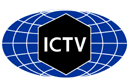 Part 1: TITLE, AUTHORS, APPROVALS, etcAuthor(s) and email address(es)Author(s) institutional address(es) (optional)Corresponding authorList the ICTV Study Group(s) that have seen this proposalICTV Study Group comments and response of proposerICTV Study Group votes on proposalAuthority to use the name of a living personSubmission datesICTV-EC comments and response of the proposerPart 2: NON-TAXONOMIC PROPOSALText of proposalPart 3: TAXONOMIC PROPOSALName of accompanying Excel moduleAbstractText of proposalSupporting evidenceN/AReferencesN/ACode assigned:2023.032MShort title: Rename one species in the family to conform with ICTV-mandated binomial format (Bunyavirales: Phenuiviridae)Short title: Rename one species in the family to conform with ICTV-mandated binomial format (Bunyavirales: Phenuiviridae)Short title: Rename one species in the family to conform with ICTV-mandated binomial format (Bunyavirales: Phenuiviridae)Kuhn JHkuhnjens@mail.nih.govNIH/NIAID/DCR/Integrated Research Facility at Fort DetrickJens H. KuhnICTV Phenuiviridae Study GroupStudy GroupNumber of membersNumber of membersNumber of membersStudy GroupVotes supportVotes againstNo voteICTV Phenuiviridae Study Group900Is any taxon name used here derived from that of a living person (Y/N)NTaxon namePerson from whom the name is derivedPermission attached (Y/N)N/AN/AN/ADate first submitted to SC Chair06/23/2023Date of this revision (if different to above)N/A2023.032M.N.v1.Phlebovirus_1nsp_renameSpecies Frijoles phlebovirus is proposed to be renamed as Phlebovirus limboense.